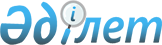 Қызылорда облысының Қазалы аудандық мәслихатының "2023-2025 жылдарға арналған Аранды ауылдық округінің бюджеті туралы" 2022 жылғы 23 желтоқсандағы № 341 шешіміне өзгерістер енгізу туралыҚызылорда облысы Қазалы аудандық мәслихатының 2023 жылғы 5 қыркүйектегі № 67 шешімі
      Қызылорда облысы Қазалы аудандық мәслихаты ШЕШТІ:
      1. Қызылорда облысының Қазалы аудандық мәслихатының "2023-2025 жылдарға арналған Аранды ауылдық округінің бюджеті туралы" 2022 жылғы 23 желтоқсандағы № 341 шешіміне (Нормативтік құқықтық актілерді мемлекеттік тіркеу тізілімінде № 176684 болып тіркелген) мынадай өзгерістер енгізілсін:
      1-тармақ жаңа редакцияда жазылсын:
      "1. 2023-2025 жылдарға арналған Аранды ауылдық округінің бюджеті 1, 2, 3-қосымшаларға сәйкес, оның ішінде 2023 жылға мынадай көлемдерде бекітілсін:
      1) кірістер – 111644 мың теңге, оның ішінде:
      салықтық түсімдер – 3453 мың теңге;
      салықтық емес түсімдер – 20 мың теңге;
      негізгі капиталды сатудан түсетін түсімдер – 283 мың теңге;
      трансферттер түсімі – 107888 мың теңге;
      2) шығындар – 113809,2 мың теңге, оның ішінде;
      3) таза бюджеттік кредиттеу – 0;
      бюджеттік кредиттер – 0;
      бюджеттік кредиттерді өтеу – 0;
      4) қаржы активтерімен операциялар бойынша сальдо – 0;
      қаржы активтерін сатып алу – 0;
      мемлекеттің қаржы активтерін сатудан түсетін түсімдер – 0;
      5) бюджет тапшылығы (профициті) – -2165,2 мың теңге;
      6) бюджет тапшылығын қаржыландыру (профицитті пайдалану) – 2165,2 мың теңге;
      қарыз түсімі – 0;
      қарызды өтеу – 0;
      бюджет қаражаттарының пайдаланылатын қалдықтары – 2165,2 мың теңге.".
      2. Көрсетілген шешімнің 1-қосымшасы осы шешімнің 1-қосымшасына сәйкес жаңа редакцияда жазылсын.
      3. Аталған шешімнің 4-қосымшасы алынып тасталсын.
      4. Осы шешім 2023 жылғы 1 қаңтардан бастап қолданысқа енгізіледі. 2023 жылға арналған Аранды ауылдық округінің бюджеті
					© 2012. Қазақстан Республикасы Әділет министрлігінің «Қазақстан Республикасының Заңнама және құқықтық ақпарат институты» ШЖҚ РМК
				
      Қазалы аудандық мәслихатының төрағасы 

Ғ.Әліш
Қазалы аудандық мәслихатының
2023 жылғы "05" қыркүйектегі
№ 67 шешіміне 1-қосымшаҚазалы аудандық мәслихатының
2022 жылғы "23" желтоқсандағы
№ 341 шешіміне 1-қосымша
Санаты
Санаты
Санаты
Санаты
Сомасы, мың теңге
Сыныбы
Сыныбы
Сыныбы
Сомасы, мың теңге
Кіші сыныбы
Кіші сыныбы
Сомасы, мың теңге
Атауы
Сомасы, мың теңге
1. Кірістер
111644
1
Салықтық түсімдер
3453
02
Табыс салығы
394
2
Жеке табыс салығы
394
04
Меншiкке салынатын салықтар
3055
1
Мүлiкке салынатын салықтар
127
3
Жер салығы
157
4
Көлiк құралдарына салынатын салық
2771
05
Тауарларға, жұмыстарға және қызметтер көрсетуге салынатын ішкі салықтар
4
3
Табиғи және басқа ресурстарды пайдаланғаны үшін түсетін түсімдер
4
2
Салықтық емес түсiмдер
20
01
Мемлекеттік меншіктен түсетін кірістер
20
5
Мемлекет меншігіндегі мүлікті жалға беруден түсетін кірістер
20
3
Негізгі капиталды сатудан түсетін түсімдер
283
03
Жерді және материалдық емес активтерді сату
283
1
Жерді сату
283
4
Трансферттердің түсімдері
107888
02
Мемлекеттiк басқарудың жоғары тұрған органдарынан түсетiн трансферттер
107888
3
Аудандардың (облыстық маңызы бар қаланың) бюджетінен трансферттер
107888
Функционалдық топ
Функционалдық топ
Функционалдық топ
Функционалдық топ
Бюджеттік бағдарламалардың әкiмшiсi
Бюджеттік бағдарламалардың әкiмшiсi
Бюджеттік бағдарламалардың әкiмшiсi
Бағдарлама
Бағдарлама
Атауы
2. Шығындар
113809,2
01
Жалпы сипаттағы мемлекеттiк көрсетілетін қызметтер
52265
124
Аудандық маңызы бар қала, ауыл, кент, ауылдық округ әкімінің аппараты
52265
001
Аудандық маңызы бар қала, ауыл, кент, ауылдық округ әкімінің қызметін қамтамасыз ету жөніндегі қызметтер
49663
022
Мемлекеттік органдардың күрделі шығыстары
2602
06
Әлеуметтiк көмек және әлеуметтiк қамсыздандыру
3701
124
Аудандық маңызы бар қала, ауыл, кент, ауылдық округ әкімінің аппараты
3701
003
Мұқтаж азаматтарға үйде әлеуметтік көмек көрсету
3701
07
Тұрғын үй-коммуналдық шаруашылық
19726
124
Аудандық маңызы бар қала, ауыл, кент, ауылдық округ әкімінің аппараты
3644
014
Елді мекендерді сумен жабдықтауды ұйымдастыру
3644
124
Аудандық маңызы бар қала, ауыл, кент, ауылдық округ әкімінің аппараты
16082
008
Елді мекендердегі көшелерді жарықтандыру
3756
009
Елді мекендердің санитариясын қамтамасыз ету
525
011
Елді мекендерді абаттандыру мен көгалдандыру
11801
08
Мәдениет, спорт, туризм және ақпараттық кеңістiк
36871
124
Аудандық маңызы бар қала, ауыл, кент, ауылдық округ әкімінің аппараты
36871
006
Жергілікті деңгейде мәдени-демалыс жұмысын қолдау
36871
12
Көлiк және коммуникация
1244
124
Аудандық маңызы бар қала, ауыл, кент, ауылдық округ әкімінің аппараты
1244
013
Аудандық маңызы бар қалаларда, ауылдарда, кенттерде, ауылдық округтерде автомобиль жолдарының жұмыс істеуін қамтамасыз ету
1244
15
Трансферттер
2,2
124
Аудандық маңызы бар қала, ауыл, кент, ауылдық округ әкімінің аппараты
2,2
048
Пайдаланылмаған (толық пайдаланылмаған) нысаналы трансферттерді қайтару
2,2
3. Таза бюджеттік кредиттеу
0
Бюджеттік кредиттер
0
Бюджеттік кредиттерді өтеу
0
4. Қаржы активтерімен операциялар бойынша сальдо
0
Қаржы активтерін сатып алу
0
Мемлекеттің қаржы активтерін сатудан түсетін түсімдер
0
5. Бюджет тапшылығы (профициті)
-2165,2
6.Бюджет тапшылығын қаржыландыру (профицитін пайдалану)
2165,2
8
Бюджет қаражатының пайдаланылатын қалдықтары
2165,2
01
Бюджет қаражаты қалдықтары
2165,2
1
Бюджет қаражатының бос қалдықтары
2165,2